Ahula lasteaed 2020/21 õaPÄIKESEJÄNKUDE RÜHMNÄDALA ÕPPETEGEVUSEDEsmaspäevMina ja keskkondKunstitegevused (maalimine)LiikumineTeisipäevKeel ja kõneMatemaatika (arvutamine, võrdlemine)Muusika, rütmika  KolmapäevLiikumineKeel ja kõneKunstitegevused (kleepimine)NeljapäevKeel ja kõneMatemaatika (arvutamine, võrdlemine)MuusikaReedeMina ja keskkondKunstitegevused (voolimine, meisterdamine)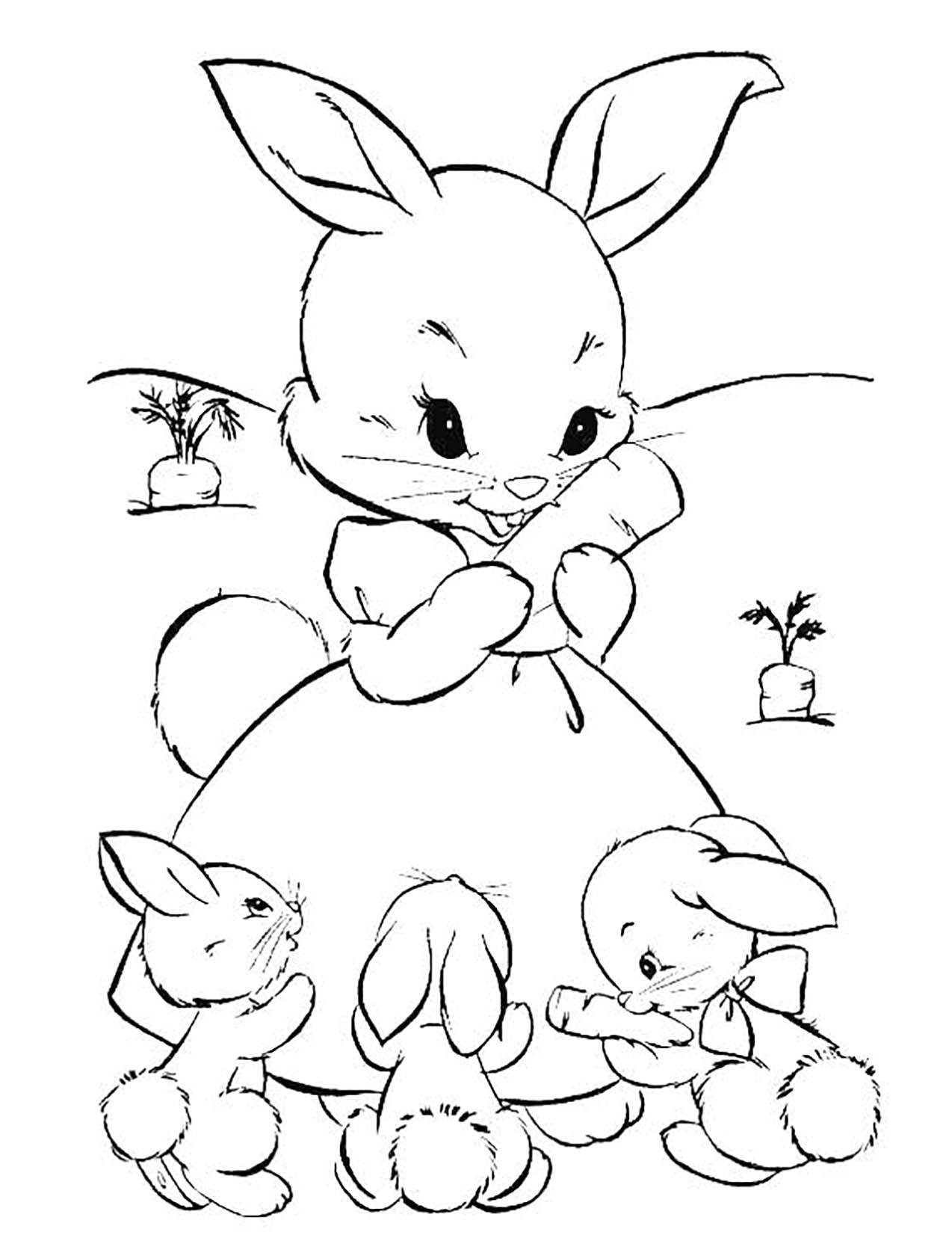 